Honoring our Veterans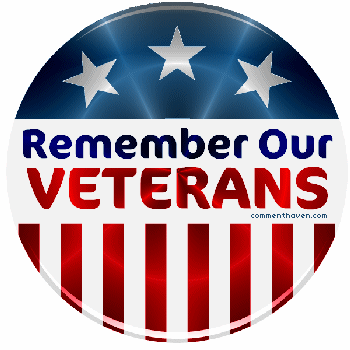 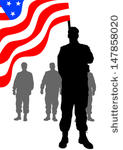 In honor of Veterans Day, we would like to dedicate our morning Pledge of Allegiance throughout the month of November to Veterans who are near and dear to us. If you would like to have the Pledge dedicated to your Veteran(s), please fill out the information below and return it to Fry Elementary School by Monday, October 29, 2018. Please fill out one form per Veteran.Veteran’s Title/Name ________________________________________________Ex: Staff Sergeant, Major, Officer…Circle the branch that applies:Army		                 Navy		              Air ForceMarines		National Guard/Reserves 	    Coast GuardRelationship to student(s) at Fry:_________________________________________Example: Uncle of …Grandfather of…Name(s) of student(s) at Fry:				Teacher/Class______________________________		_________________________________________________    	_________________________________________________    	_________________________________________________    	___________________